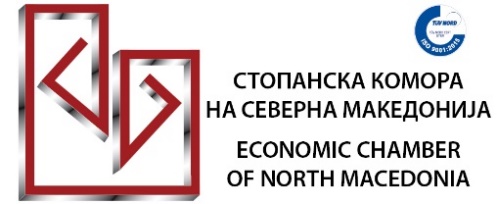 П Р И Ј А В Е Н   Л И С Т 
Еднодневен семинар на тема:  „БЕЗБЕДНОСТ ПРИ РАКУВАЊЕ И КОРИСТЕЊЕ НА ОПРЕМА ЗА РАБОТА  – ЛИФТОВИ ЗА ТРАНСПОРТ НА ЛУЃЕ И СТОКА, ВИЉУШКАРИ, ДИГАЛКИ И СЛ“03.05.2023 година (среда)10:00-16:00 часотСтопанска комора на Северна Македонија, сала 4 на 5-ти кат
Сите заинтересирани за  семинарот можат да се пријават најдоцна до 28.04.2023 година.Контакт:м-р Елизабета Андриевска-Ефтимова                  м-р Анита Рафајловскателефон: 02 32 44 074			           телефон: 02 32 44 057beti@mchamber.mk 		                                   anita.mitrevska@mchamber.mk	        Име на компанијата:Даночен број (задолжително):Дејност:Адреса/место:Мобилен/телефон:Број на пријавени учесници:Име на учесникот:               1.Функција:Електронска адреса:Име на учесникот:               2.Функција:Вкупна котизација 5.310 денари за 1 учесник      (4.500 + ДДВ)   Фирми членки на Комората 5.900 денари за 1 учесник      (5.000 + ДДВ)Фирми нечленки на Комората